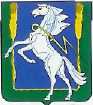 СОВЕТ ДЕПУТАТОВ ПОЛЕТАЕВСКОГО СЕЛЬСКОГО ПОСЕЛЕНИЯСОСНОВСКОГО МУНИЦИПАЛЬНОГО РАЙОНА РЕШЕНИЕОт «20» декабря 2017 г.  № 146Об утверждении тарифа на вывози утилизацию ТБО. В соответствии с пунктом 36 Правил № 491, с частью 4 статьи 158 ЖК РФ, с Постановлением администрации Сосновского муниципального района № 2589 от 14.08.2017 г., Совет депутатов Полетаевского сельского поселенияРЕШАЕТ:Утвердить тариф для многоквартирного жилого фонда за оказание услуг на вывоз и утилизацию ТБО в размере 3,33 руб. за 1 кв.м. общей площади жилого помещение в месяц.Утвердить тариф для собственников жилья в частном секторе Полетаевского сельского поселения за оказание услуг по вывозу и утилизации ТБО в размере 81 руб. с человека в месяц. Опубликовать настоящее решение в сети интернет на официальном сайте поселения.Настоящее решение вступает в силу со дня официального опубликования.Председатель Совета депутатов                   Глава                          Полетаевского сельского поселения             Полетаевского сельского поселения _______________Л.В. Созыкина            _____________________Е.Я. Лаврова